Publicado en Madrid el 07/04/2020 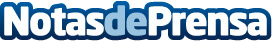 Seis recomendaciones para cuidar la salud emocional durante la cuarentena por coronavirusEl distanciamiento social propiciado por el Estado de Alarma puede provocar situaciones de estrés, ansiedad, preocupación o miedo que afectan psicológicamente a las personas en confinamiento. Por eso, desde ASPY Prevención optan por fomentar la responsabilidad individual y ofrecen 6 recomendaciones para mantener la calma y salir de esta crisis sanitaria lo antes posibleDatos de contacto:Press Corporate Com 910910446Nota de prensa publicada en: https://www.notasdeprensa.es/seis-recomendaciones-para-cuidar-la-salud Categorias: Sociedad Medicina alternativa Recursos humanos http://www.notasdeprensa.es